Более 30 шахт России приостановлены решением Ростехнадзора17.03.2016|Государственный надзор и контроль 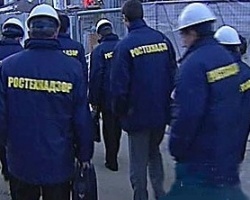 Более 30 шахт России приостановлены решением Ростехнадзора Наименьшее количество нарушений было выявлено экспертами Северо-Кавказского управления Ростехнадзора, приостановка деятельности не понадобилась.Ростехнадзор провел проверку угольных шахт в Печорском, Донецком и Кузнецком бассейнах, итогам такой обширной деятельности стала приостановка деятельности сразу 32 шахт. 
Проверка экспертами ведомства проходила с конца февраля до середины марта, всего было проведено около 290 проверок на угольных шахтах трех крупных угольных бассейнов, было выявлено почти 2000 нарушений требований в области промышленной безопасности. К административной ответственности было привлечено 14 юридических лиц, свое наказание получили около 300 должностных лиц. Самое крупное число нарушений было выявлено Сибирским управлением Росетхнадзора. Наименьшее количество нарушений было выявлено экспертами Северо-Кавказского управления Ростехнадзора, приостановка деятельности не понадобилась. 
В 23 случая были выявлены нарушения, которые напрямую угрожают жизни и здоровью работников, в остальных случаях предписания были выданы из-за несоответствия пылегазового режима. Кроме требований промышленной безопасности, были рассмотрены состояния противопожарной защиты и противоаварийной устойчивости шахт, состояние транспорта, используемого в шахтах, кое-где понадобилась приостановка деятельности данного оборудования. 
После аварии на шахте "Северная" специалисты Ростехнадзора организовали проверку показателей систем контроля безопасности во всех шахтах Воркуты. Они обращали внимание на пылегазовый режим в шахтах и состояние их проветривания. Глава Ростехнадзора Алексей Алешин при этом не исключал, что российским угледобывающим предприятиям может быть дана рекомендация приостановить работу в том случае, если выяснится, что обеспечить безопасность на шахтах невозможно. 
Авария на шахте «Северная» произошла 25 февраля, среди 36 погибших были, как и работники шахты, так и спасатели МЧС. Ростехнадзор планировал в течение двух месяцев с момента аварии составить мнение о причинах произошедшей трагедии. Предварительная картина такова: произошел вынос большого количества метана в лаву с последующем его воспламенением и взрывом. Что же послужило толчком такого явления пока не понятно, работают эксперты. 
В настоящее время на хате «Северная» проводятся работы по затоплению аварийного участка. Изначально предполагалось, что работы будут закончены к маю, но могут быть продолжены и до июля, хотя в настоящий момент идет опережение графика. Все работы проводятся МЧС и работниками шахты. Работники, оставшиеся не у дел в результате остановки работы шахты, будут перераспределены на другие предприятия компании. http://ohranatruda.ru/news/899/159611/